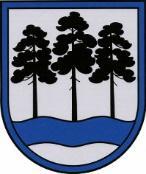 OGRES  NOVADA  PAŠVALDĪBAReģ.Nr.90000024455, Brīvības iela 33, Ogre, Ogres nov., LV-5001tālrunis 65071160, e-pasts: ogredome@ogresnovads.lv, www.ogresnovads.lv PAŠVALDĪBAS DOMES  SĒDES PROTOKOLA IZRAKSTS   32Par Ogres novada pašvaldības saistošo noteikumu  Nr.11/2022 “Kārtība, kādā izglītojamos reģistrē uzņemšanai un uzņem Ogres novada pašvaldības vispārējās vidējās izglītības iestāžu 10. klasēs” pieņemšanuLēmuma projekta ziņotājs - Igors GrigorjevsSaskaņā ar likuma “Par pašvaldībām” 15. panta pirmās daļas 4. punktu, viena no pašvaldības autonomajām funkcijām ir gādāt par iedzīvotāju izglītību. Likuma “Par pašvaldībām” 43. panta trešajā daļā noteikts, ka dome var pieņemt saistošos  noteikumus arī, lai nodrošinātu pašvaldības autonomo funkciju un brīvprātīgo iniciatīvu izpildi.Ogres novada pašvaldībai (turpmāk - pašvaldība) pēc administratīvi teritoriālās reformas valstī ir tiesības un pienākums veidot vispārējās vidējās izglītības sistēmu novadā. Šo pienākumu un tiesības nosaka ārējie normatīvie akti un dažāda līmeņa politikas plānošanas dokumenti. 2022. gada 24. februārī pašvaldības domē pieņemtajā informatīvajā ziņojumā par vispārējās vidējās izglītības attīstību Ogres novadā "Mūsdienīgas vidusskolas pieredze Ogres novadā” sniegts vispārējās vidējās izglītības Ogres novadā raksturojums un vidusskolu attīstības iespējas. Kopumā gan ārējie normatīvie akti, gan politikas plānošanas dokumenti iezīmē nepieciešamību veidot  jaunu un pārdomātu vidējās vispārējās izglītības piedāvājumu novadā, ar lielāku skolēnu skaitu vidējās izglītības posmā, lai varētu īstenot mūsdienīgu un kvalitatīvu izglītības procesu. Lai visiem novada izglītojamajiem nodrošinātu vienlīdzīgas iespējas un atvieglotu pieteikšanos izvēlētajā vispārējās vidējās izglītības iestādē un piedāvātajā vispārējās vidējās izglītības programmas novirzienā, ir izstrādāta kārtība vienotai izglītojamo reģistrēšanai un uzņemšanai 10.klasē Ogres novada pašvaldības vispārējās vidējās izglītības iestādēs.Pamatojoties uz Izglītības likuma 17. panta trešās daļas 1.2 punktu, likuma “Par pašvaldībām” 15. panta pirmās daļas 4. punktu un 41. panta pirmās daļas 1. punktu, 43. panta trešo daļu, 2022. gada 11. janvāra Ministru kabineta noteikumiem Nr. 11 “Kārtība, kādā izglītojamie tiek uzņemti vispārējās izglītības programmās un atskaitīti no tām, kā arī obligātās prasības izglītojamo pārcelšanai nākamajā klasē”,balsojot: ar 23 balsīm "Par" (Andris Krauja, Artūrs Mangulis, Atvars Lakstīgala, Dace Kļaviņa, Dace Māliņa, Dace Nikolaisone, Dainis Širovs, Dzirkstīte Žindiga, Edgars Gribusts, Egils Helmanis, Gints Sīviņš, Ilmārs Zemnieks, Indulis Trapiņš, Jānis Iklāvs, Jānis Kaijaks, Jānis Lūsis, Jānis Siliņš, Linards Liberts, Mariss Martinsons, Pāvels Kotāns, Raivis Ūzuls, Toms Āboltiņš, Valentīns Špēlis), "Pret" – nav, "Atturas" – nav, Ogres novada pašvaldības dome NOLEMJ:Pieņemt Ogres novada pašvaldības saistošos noteikumus Nr.11/2022 “Kārtība, kādā izglītojamos reģistrē uzņemšanai un uzņem Ogres novada pašvaldības vispārējās vidējās izglītības iestāžu 10. klasēs” (turpmāk  -  Noteikumi) (pielikumā).Ogres novada pašvaldības centrālās administrācijas Juridiskajai nodaļai triju darba dienu laikā pēc Noteikumu parakstīšanas rakstveidā un elektroniskā veidā nosūtīt tos un paskaidrojumu rakstu Vides aizsardzības un reģionālās attīstības ministrijai (turpmāk – VARAM) atzinuma sniegšanai.Ogres novada pašvaldības centrālās administrācijas Komunikācijas nodaļai pēc pozitīva VARAM atzinuma saņemšanas publicēt Noteikumus pašvaldības laikrakstā “Ogrēnietis” un pašvaldības mājaslapā internetā.Ogres novada pašvaldības centrālās administrācijas Kancelejai pēc Noteikumu spēkā stāšanās nodrošināt Noteikumu brīvu pieeju Ogres novada pašvaldības ēkā.Ogres novada pašvaldības pilsētu un pagastu pārvalžu vadītājiem pēc Noteikumu spēkā stāšanās nodrošināt Noteikumu brīvu pieeju  pašvaldības pilsētu un pagastu pārvaldēs.Kontroli par lēmuma izpildi uzdot Ogres novada pašvaldības izpilddirektoram.(Sēdes vadītāja,domes priekšsēdētāja E. Helmaņa paraksts)Ogrē, Brīvības ielā 33Nr.62022. gada 31. martā